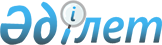 О внесении изменения и дополнений в постановление Правительства Республики Казахстан от 26 декабря 2003 года N 1327Постановление Правительства Республики Казахстан от 26 ноября 2004 года N 197ю      В соответствии с Законом Республики Казахстан от 1 апреля 1999 года "О бюджетной системе" Правительство Республики Казахстан ПОСТАНОВЛЯЕТ: 

      1. Внести в постановление Правительства Республики Казахстан от 26 декабря 2003 года N 1327 "Об утверждении паспортов республиканских бюджетных программ на 2004 год" следующие изменение и дополнения: 

      1) в приложении 7 к указанному постановлению: 

      в таблице пункта 6 "План мероприятий по реализации бюджетной программы": 

      в графе 5 "Мероприятия по реализации программы (подпрограмм)": 

      подпункте 2): 

      цифру "4" заменить цифрой "5"; 

      после строки "устройство защиты радиотрансляционных линий - 1 единица" дополнить строками следующего содержания: 

      "шредер - 1 единица 

      мини АТС - цифровая - 1 единица"; 

      2) в приложении 8 к указанному постановлению: 

      в таблице пункта 6 "План мероприятий по реализации бюджетной программы", в графе 5 "Мероприятия по реализации программы (подпрограмм)": 

      в подпункте 2) после строки "программное обеспечение - 50 единиц" дополнить строкой следующего содержания: 

      "мини АТС - аналоговая - 1 комплект". 

      2. Настоящее постановление вступает в силу со дня подписания. 

 

        Премьер-Министр 

      Республики Казахстан 
					© 2012. РГП на ПХВ «Институт законодательства и правовой информации Республики Казахстан» Министерства юстиции Республики Казахстан
				